Submitting Course Outlines for C-ID DesignationA Guide for Articulation OfficersQuestions? Email: c-idsupport@asccc.orgUpdated 3/19/2015 – Revisions (see pg. 33)IntroductionThis guide has been created to assist California Community College (CCC) Articulation Officers (AOs) with the submission of course outlines of record (COR) for Course Identification Numbering System (C-ID) designation. It is an instructional resource for the procedures associated with the submission of CORs for review against C-ID course descriptors.	The instructions contained in this guide are based on C-ID policies.	Like articulation itself, this guide will be an ever-changing resource that will be modified and updated as technology and C-ID policies evolve.Table of ContentsLocating and Viewing Review Determinations Related to Courses Deemed Conditionally Approved or Not ApprovedI.	Articulation Officers receive emails once a week regarding review determinations (approved, conditionally approved, not approved) with indications for required changes, if needed. These review determinations are accessible at any time through the “View” link next to the course in question (first screen shot below). To see additional details regarding the review determination, simply click on “View Full Review Determination” beneath the summary (second screen shot below).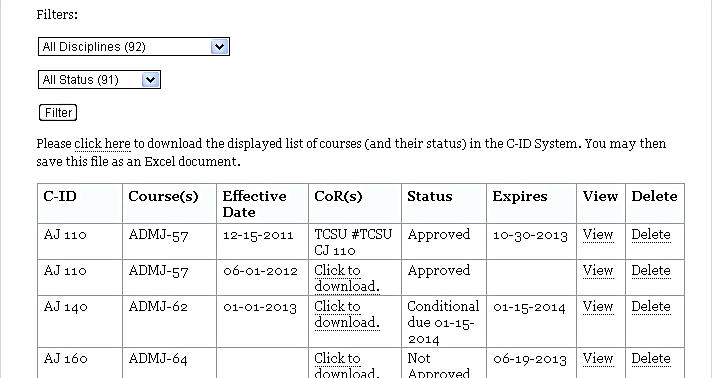 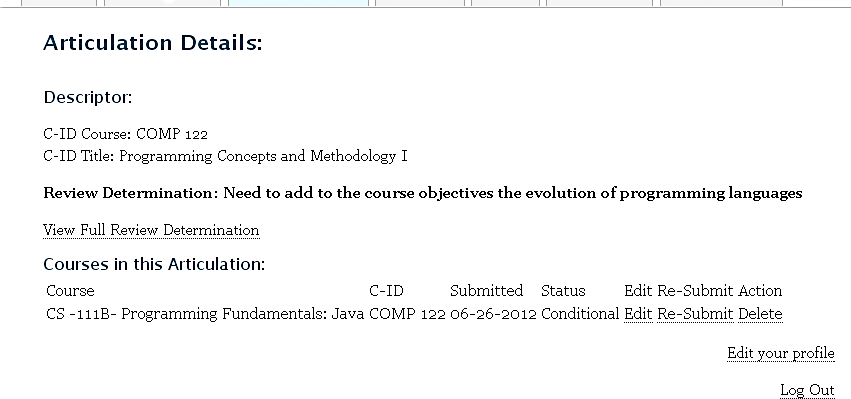 Resubmitting Courses Deemed Conditionally Approved or Not Approved - Step OneClick on “View” next to the course you wish to resubmit from “Your submitted courses” screen (top slide)Click on “Re-Submit” (bottom slide)Resubmitting Courses - Step TwoEnter the Effective Date and COR Date (see page 5 regarding these dates).If you need to address textbook issues, enter textbook information in the “textbook comments” box.In order to attach a revised outline, click on the appropriate method (online or upload).Enter any relevant response to the review determination in the bottom comment box (e.g. the changes requested were completed).Click “Re-Submit” to return the course to the review process.A course which requires resubmission a second time is still granted a one year period within which to revise the course.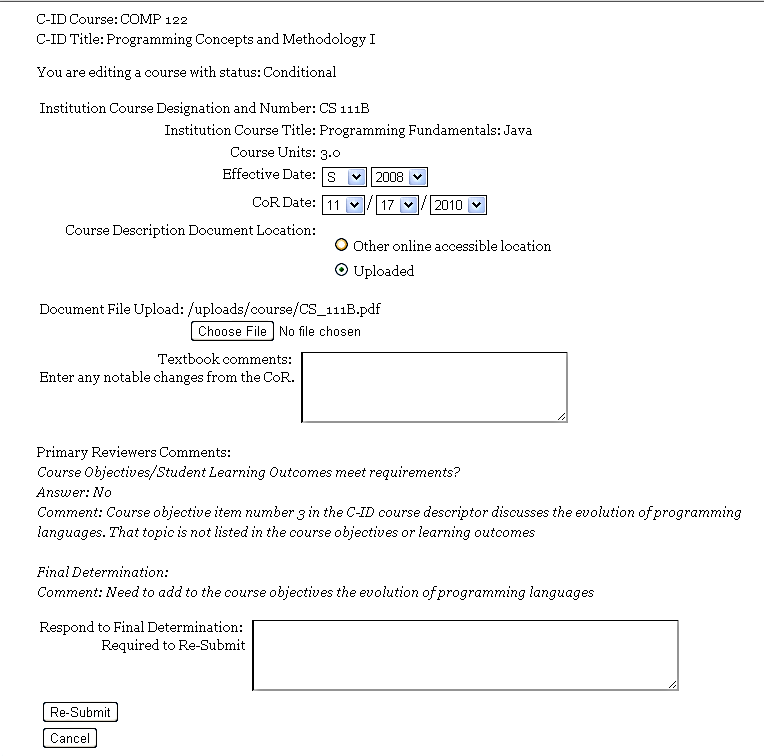 Textbook Only ResubmissionsIf you have a course conditionally approved due to a textbook issue ONLY prior to the change in textbook policy (7 years instead of 5 years), you may indicate that you now meet the new textbook age requirements in the comment box.If you resubmit a course outline of record for a conditional approval which requested updated textbooks ONLY, you should NOT submit a new COR unless the only changes to the COR are the textbook changes requested. In other words, if you determine the textbooks being used are up to date, and you note your outline was updated in other areas since the original submission to C-ID, do not submit the new outline. Your best course of action is to delete the course in question and submit the new course outline for C-ID designation. If, however, you have a course outline of record which indicates only the changed textbooks, you may submit it. You can, however, simply enter the updated textbook information. If you are uncertain of how to proceed, please contact C-ID staff (aohotline@c-id.net).If your COR received a conditional approval due to the age of the textbooks under the new policy, this was the ONLY issue, and in practice you are using newer textbooks not reflected on the Course Outline of Record, you will enter textbook information in the comment box as indicated.In these two textbook ONLY situations, you do not have to upload a new COR. Resubmission of a course without a COR is only allowed when a conditional approval is received which requires updates to the textbooks only and your college is using newer textbooks than are reflected on your COR. See next page.Textbook Information RequiredRequired Textbook Information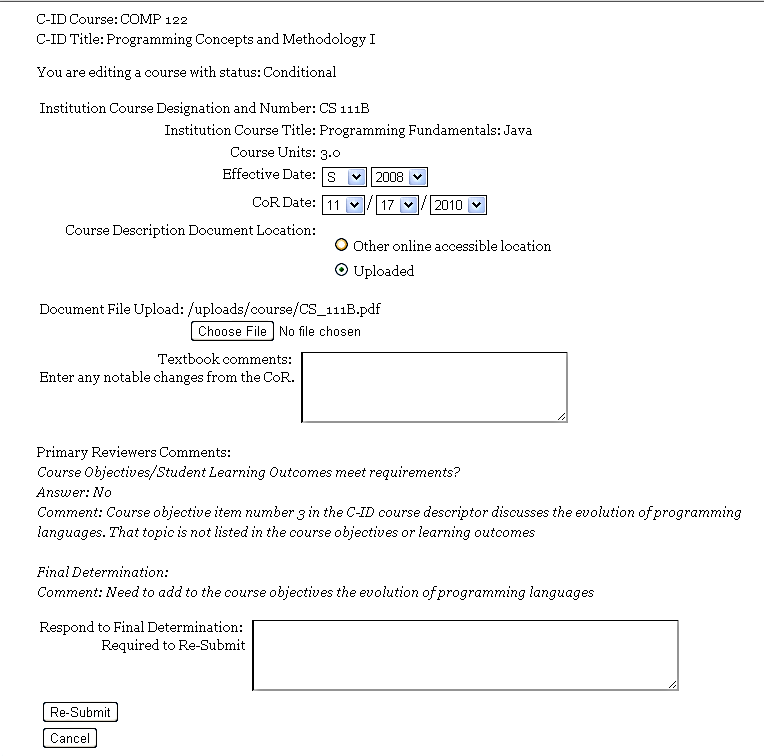 TitleAuthorYearAppealing C-ID DeterminationsC-ID COR Determination Appeal ProcessAdopted as final at April 15, 2014 C-ID Advisory Committee MeetingIf the Articulation Officer (AO) or a faculty member disagrees with a Conditionalor Not Approved review determination, then the AO contacts C-ID staff requesting an appeal.C-ID staff requests the AO to provide detailed information about why he/she disagrees with the determination.Staff compiles an appeal package containing: (1) a copy of the course outline of record (COR) evaluation form with all comments (i.e., the comments of all three faculty reviewers), (2) a copy of the COR(s), (3) a copy of the descriptor in question and (4) the information provided by the AO. Staff reviews documents to ensure completeness prior to sending to the primary reviewer (PR).C-ID staff forwards the package to the PR to assess concerns and re-evaluate the COR in light of the new information.The PR provides further clarification and support regarding the appropriateness of the review determination to staff or indicates that the review should be returned to the initial reviewer(s) or the PR’s queue for action. If the PR’s revised determination is inconsistent with the determination made by either of the reviewers, the course will be returned to the reviewer(s) for reconsideration or those reviewers will be consulted prior to a change in the determination. In other words, if the revised determination would over-turn the determination made by either of the initial reviewers, he or she must agree to the new determination before it is made. If the original review determination is upheld after review by the PR or either of the reviewers, staff forwards the review outcome to the AO and indicates what modifications are required before a C-ID designation can be awarded.Editing Institution Course Designation, Number, Title, Units and/or Effective DateArticulation Officers have the ability to edit certain information on a course previously submitted to C-ID.The institution course designation and number can be changed (i.e. SPE 10 can be changed to COM 12).The title of your course can be edited.The number of units can be INCREASED only.The effective date for the course can be changed.Locate the course needing a change.Click on “View”.Click on “Edit”.Make your changes and click on the “Edit” box.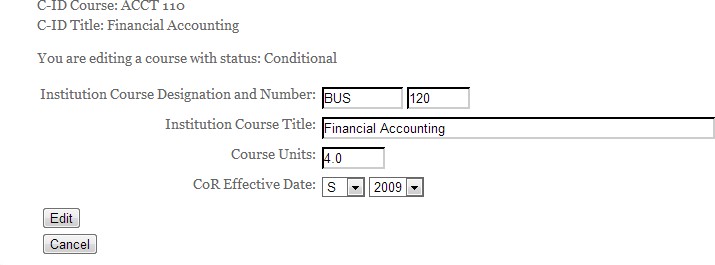 C-ID Approved CoursesA list of approved courses for all colleges is available on the public side of the C-ID website at http://c-id.net/course_compare.html (see “Courses” tab on the website).C-ID designations will appear in ASSIST beginning spring 2013.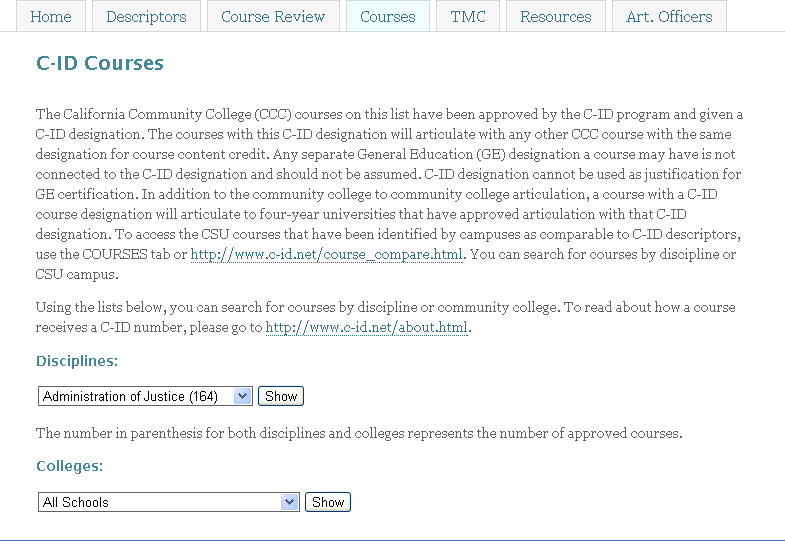 CSU Articulation and C-ID DescriptorsCourses identified by CSU campuses as comparable to C-ID descriptors are found on the “Courses” tab of the C-ID website (http://c-id.net/course_compare.html). The CSU courses listed will articulate with approved CCC courses with the designation. However, comparable identification does not imply CSU-to-CSU articulation, nor does it imply reverse articulation of CSU-to-CCC courses.Please note that you do not have to log in as an Articulation Officer. This area is accessible to the public.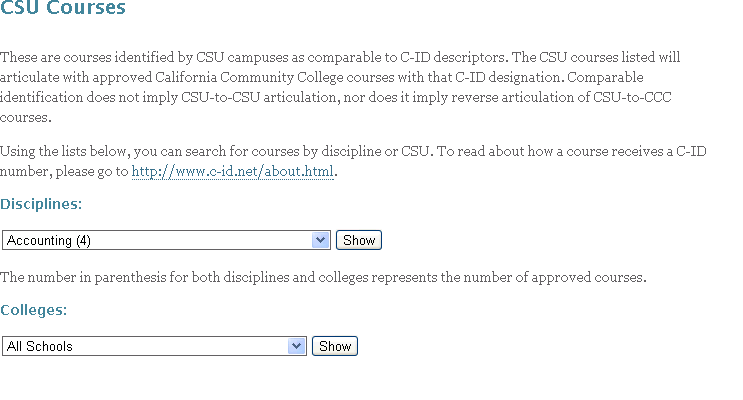 Approved Descriptor ListA downloadable list of all approved C-ID descriptors is on the C-ID website (no log in required) under the “Descriptors” tab – “Final Descriptors” (http://c- id.net/view_final.html)Articulation Officers may find it helpful to download a complete list of all approved C-ID descriptors into an Excel document. No password is needed to access this list as it is part of the public view for C-ID.From the Final Descriptors page, simply click on the “click here” link.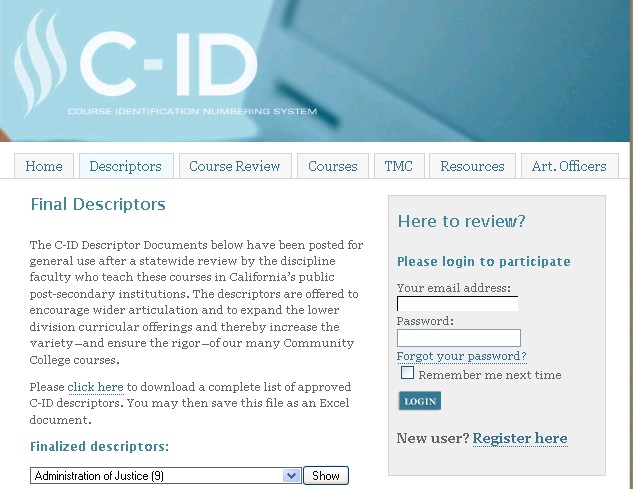 Tips:If a course outline becomes corrupted, or a link is no longer available, C-ID staff will contact you to obtain a replacement. Your course will not move through the C-ID review process until a copy of the course outline is provided.Articulation Officers have their own area on the C-ID website. Just click on the “Art. Officers” tab of the C-ID public website. Here you will find links to monthly updates and information. Anyone can sign up to receive the C-ID monthly updates by signing up for the C-ID Newsletter listserv (http://www.c-id.net/listserv.html).Administrators can access a list of their college’s C-ID submitted courses and the current review status with “admin_view” permission. This is a view only function with no submission or edit capability. Articulation Officers are the gatekeepers for the administrator view logon information and can distribute as they determine appropriate.Technology Updates - Coming Soon:Course drop down and auto fill options will soon be available to assist Articulation Officers in entering information about their courses upon submission.A link will soon be available from your “Course Submission Area” page to view your college’s courses and their potential alignment with existing TMCs based on courses already submitted to C-ID.Contact Information:C-ID staff are available to assist you with any questions you may have.o Email: c-idsupport@asccc.orgo Phone: (916) 445-4753Thank you for submitting your courses for C-ID designations!Recent RevisionsDate	Change4/19/13	Added Introduction (pg. 2)Removed references to submitting courses via TCSU (throughout) Added Status chart re: CCCCO action (pg. 22)Updated screenshots to reflect technology improvements (throughout) 12/16/14	Addition of language (in bold and parenthesis) to I.A. (p.7)3/19/15	Included official “C-ID Appeal Process” language (p. 28)All Status TypesStatus DefinitionCCCCO ActionApprovedCourse issued a C-ID number.Approved/ FinalConditional ApprovalCourse was conditionally approved for C-ID designation. The COR aligned with most areas of the C-ID descriptor, but not all. College has one year tocorrect and resubmit the COR.Pending – accept the status as pending.ExpiredCourse no longer has a valid C-IDdesignation.Not Approved – do notaccept.In ProgressCourse review in progress.Pending – accept the status aspending.Not ApprovedCourse had significant and fundamental variations from the C-IDdescriptor.Not approved – do not accept.Not Approved CORCourse submitted inappropriately.COR will not enter review process.Not Approved – do notaccept.Re-Submit: IPCourse resubmitted with requestedchanges and the review is in progress.Pending – accept the status aspending.Re-SubmittedCourse resubmitted with requested changes and awaiting reviewerassignment.Pending – accept the status as pending.SubmittedCourse entered into the system andawaiting reviewer assignment.Pending – accept the status aspending.